King Street Primary & Pre - SchoolHigh Grange Road SpennymoorCounty DurhamDL16 6RA                                                                                                                                         Telephone: (01388) 8160781 Email: kingstreet@durhamlearning.net         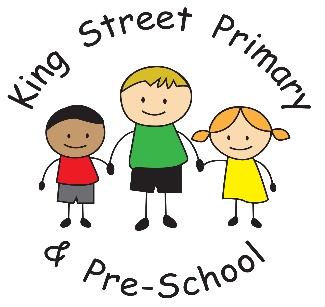 02/02/2018Dear Parent/Carer,We are heading towards the last week of term – the term has gone so fast. School closes at 5:45pm 9th February and reopens for Breakfast Club on Monday 19th February. Some of our diary dates are also fast approaching. Please remember that next week we have the Y6 SATs meeting on Wednesday 7th February at 5pm and the Year 1 Phonics meeting on Thursday 8th at 3.15pm. It has also be necessary to change the Mother’s Day event from Friday 9th March to Friday 16th March. This will allow the children who are in France to still have their last Primary School Mother’s day event. Please also note that the Spring Term parent’s evenings take place Monday 12th – Wednesday 14th March. We will be promoting the use of our new online booking system this year to make the process quicker and easier for parents. To use this method, you will need to have your ‘eschools’ login and navigate your way to the ‘parents evening’ tab. From here you can follow the instructions. We will also however, send written instructions nearer the time. Donations and volunteer helpersOnce again, thank you for all the donations of coats, wellies and clothes that are continuing to come into school. We use this so many times during a school week and they have been an invaluable resource to children who may have forgotten clothing or have accidents during the school day. I would also like to thank those people who are currently volunteering or have asked recently to be added to our list. We always need people who will offer reading sessions with children, offer to support or run clubs or can be an extra pair of hands in our very busy Early Years. If you would like to help out, please speak to the office to complete the relevant forms so we can get you into school ASAP. On-line safetyIt has come to our attention yet again that some children are using social media or gaming platforms to be very unkind to other children. Mis-use of these platforms are taken very seriously be the police and can be reportable as anti-social behaviour. We will be utilising our PCSO’s in the near future to talk to children about anti-social behaviour and the potential consequences. It has even been highlighted on the BBC news this week, the detrimental impact of using these forms of communication on young children. Evidence from specialists in online safety have said “They are not old enough to navigate the complexities of online relationships which often lead to misunderstandings and conflicts”. Please help keep your child safe by monitoring what they access and by looking through their history ensuring they are not vulnerable to online abuse. School fundingAs recently highlighted in the news, schools are increasing under pressure from reduced budgets. One of our funding streams is based on information we gather from parents about your entitlement to Free School Meals. We believe there may be more families who are entitled to this provision than we have listed and this can make a dramatic difference to the funding the Local Authority provide for us. If you have not already completed an eligibility questionnaire and think you may be entitled, please contact the school office. The school will still receive funding even if you choose not to take up the free meal and send your child with a packed lunch- we believe we may be able to claim an extra £20,000 if we had all the eligibility forms completed. Our aim is to provide the best educational experience for the children in the school but unfortunately this costs money! As always, if you have anything you would like to discuss, please speak to the class teacher or myself. Yours sincerelyMrs J Bromley Head teacher                                  Key Diary dates for 2017-18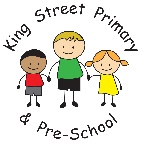 DateTimeTimeEventMonday 8th January 2018Monday 8th January 20187.45Schools Re-OpensWednesday 10th January Wednesday 10th January 12.30 - 2.30Year 1 Multiskills TournamentTuesday 23rd January Tuesday 23rd January 12.30 - 3.00Year 5 & 6 Basketball TournamentThursday 25th JanuaryThursday 25th January4:30pmYear 6 Ski information event Friday 2nd FebruaryFriday 2nd February1.00 – 2.30KS2 Swimming GalaWednesday 7th February Wednesday 7th February 5:00 pm Year 6 SATs information eventThursday 8th February Thursday 8th February 3:15pmYear 1 Phonics information eventFriday 9th FebruaryFriday 9th February5.45School Closes for Half Term HolidayHALF TERM HOLIDAYHALF TERM HOLIDAYHALF TERM HOLIDAYHALF TERM HOLIDAYMonday 19th FebruaryMonday 19th February7.45School Re-OpensTuesday 20th FebruaryTuesday 20th February12.30 - 2.30Year 3 Sports Skills TournamentWednesday 21st FebruaryWednesday 21st February12.30 - 2.30Year 4 Sports Skills TournamentThursday 1st MarchThursday 1st MarchALL DAYWorld Book DaySat 3rd  -   Friday 9th MarchSat 3rd  -   Friday 9th MarchWhole week Y6 France tripFriday 16th MarchFriday 16th March11.30Mothers’ Day Afternoon TeaMonday 12th – Wed 14th MarchMonday 12th – Wed 14th March3.00 – 6.00Parents’ EveningFriday 23rd MarchFriday 23rd MarchALL DAYRed Nose DayThursday 29th MarchThursday 29th March11.005.45Easter Service at St. Andrew’sSchool Closes for Easter HolidaysEASTER HOLIDAYSEASTER HOLIDAYSEASTER HOLIDAYSEASTER HOLIDAYSMonday 16th AprilMonday 16th April7.45School Re-OpensMonday 7th MayMonday 7th MayALL DAYMay Day Bank Holiday – School ClosedMonday 14th – Thursday 17th MayMonday 14th – Thursday 17th MayKey Stage 2 SATs WeekFriday 25th MayFriday 25th May5.45School Closes for Half Term HolidayHALF TERM HOLIDAYHALF TERM HOLIDAYHALF TERM HOLIDAYHALF TERM HOLIDAYMonday 4th JuneMonday 4th JuneALL DAYCPD Day – School ClosedTuesday 5th JuneTuesday 5th June7.45Schools Re-OpensFriday 15th JuneFriday 15th June1.00Fathers’ Day EventWednesday 27th JuneWednesday 27th June1.00 – 3.00EYFS & KS1 Sports DayThursday 28th June 2017Thursday 28th June 20171.00 – 3.00KS2 Sports DayMonday 2nd – Wed 4th JulyMonday 2nd – Wed 4th July3.00 – 6.00Parents Evening (Pre-School to Year 5)Tuesday 10th – Thursday 12th JulyTuesday 10th – Thursday 12th July3.00 – 6.00Parents Evening (Year 6)Wednesday 18th JulyWednesday 18th July1.45Year 6 Leavers’ AssemblyThursday 19th JulyThursday 19th July6.00Year 6 SleepoverFriday 20th JulyFriday 20th July5.45School Closes for Summer HolidaySUMMER HOLIDAYSSUMMER HOLIDAYSSUMMER HOLIDAYSSUMMER HOLIDAYSTuesday 4th SeptemberTuesday 4th September7.45School Re-Opens